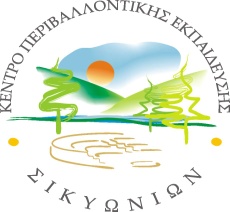 ΘΕΜΑ: “Πρόσκληση για συμμετοχή των σχολικών μονάδων στο Εθνικό Θεματικό Δίκτυο Π.Ε. με τίτλο «Άμπελος… Ελλ-Οίνων αγαθόν» που συντονίζει το ΚΠΕ Σικυωνίων”Το Κέντρο Περιβαλλοντικής Εκπαίδευσης Σικυωνίων στα πλαίσια της έναρξης του Εθνικού Θεματικού Δικτύου με τίτλο «Άμπελος… Ελλ-Οίνων αγαθόν» (αρ. Πρωτ. 182555/Δ2/12-11-2015 Απόφαση Υ.Π.Π.Ε.Θ.), θα συντονίσει για τα επόμενα δυο σχολικά έτη 2015-2016 και 2016-2017 τη λειτουργία του και προσκαλεί ως συντονιστικός φορέας, τις σχολικές μονάδες της χώρας να δηλώσουν συμμετοχή.        Οι εκπαιδευτικοί που επιθυμούν να συμμετάσχουν στο Δίκτυο για το σχολικό έτος 2015-2016 θα πρέπει: α) να υλοποιήσουν την τρέχουσα σχολική χρονιά ομοθεματικό πρόγραμμα Π.Ε. σύμφωνα με την αρ. 178852/ΓΔ4/06-11-2015 εγκύκλιο σχεδιασμού και υλοποίησης προγραμμάτων Σχολικών Δραστηριοτήτων, β) να συμπληρώσουν και να αποστείλουν άμεσα τη σχετική επισυναπτόμενη αίτηση στον Υπεύθυνο Περιβαλλοντικής Εκπαίδευσης ή Σχολικών Δραστηριοτήτων της Διεύθυνσης Εκπαίδευσης στην οποία ανήκουν και γ) να κοινοποιήσουν την αίτησή τους με ηλεκτρονική αίτηση στο Κέντρο μας που θα βρουν στον παρακάτω σύνδεσμο (link)   http://goo.gl/forms/bpJt2G7mdRΌλες οι αιτήσεις θα πρέπει να αποσταλούν στους Υπευθύνους Σχολικών Δραστηριοτήτων ή ΠΕ των οικείων Δ/νσεων το αργότερο μέχρι τη Δευτέρα 14 Δεκεμβρίου 2015. Οι Υπεύθυνοι Σχολικών Δραστηριοτήτων ή ΠΕ παρακαλούνται να αποστείλουν τις αιτήσεις στο ΚΠΕ Σικυωνίων το αργότερο μέχρι την Παρασκευή 18 Δεκεμβρίου 2015.Ενδεικτικά αναφέρουμε θεματικές ενότητες του Δικτύου:ΑΜΠΕΛΟΥΡΓΙΑ-ΑΜΠΕΛΟΚΑΛΛΙΕΡΓΕΙΑΣυστηματική ταξινόμηση, περιγραφή, μορφολογία του φυτού της αμπέλου Ποικιλίες αμπέλου: α) ανάλογα με τον προορισμό της κάθε ποικιλίας (επιτραπέζια, σταφιδοποίησης, οινοποίησης), β)Ελληνικές και ξένες ποικιλίες οινοποιίαςΠροϊόντα αμπελιού: (σταφύλια, σταφίδα οίνος,)Εδαφοκλιματικές απαιτήσειςΕργασίες, εργαλεία, μηχανήματαΜορφές καλλιέργειας (χημική, βιολογική, ολοκληρωμένη, φυσική), καθώς και οι επιδράσεις τους στο περιβάλλονΚαινοτομίες Πράσινες λύσεις στην αμπελοκαλλιέργεια ΟΙΝΟΠΟΙΗΣΗΜέθοδοι οινοποίησης  (οινοποιητικές πρακτικές, καινοτομίες, εμφιάλωση) Κατηγορίες οίνων Βιολογικά κρασιάΗ χημεία του κρασιού (συστατικά κρασιού, αλκοολική ζύμωση κλπ)Δευτερεύοντα προϊόντα του κρασιούΠροϊόντα μούστουΑπόβλητα οινοποίησης - επιπτώσεις στο περιβάλλον – χρήση - πράσινες χρήσεις και λύσεις (ανανεώσιμες μορφές ενέργειας στη βιομηχανική παραγωγή κρασιού)ΠΡΟΪΟΝΤΑ - ΑΓΑΘΑ ΑΜΠΕΛΟΥ ΚΑΙ ΠΟΛΙΤΙΣΜΟΣΗ αμπελοκαλλιέργεια συνδέθηκε με την άνθηση και ευημερία του πολιτισμού. Τόσο τα προϊόντα της αμπέλου, όσο και το κρασί αποτελούν βασικά πολιτισμικά, κοινωνικά και διατροφικά αγαθά των Ελλήνων.Α. ΥΛΙΚΟΣ ΠΟΛΙΤΙΣΜΟΣΤο αμπέλι και τα προϊόντα του εμπλουτίζουν τον υλικό πολιτισμό στους εξής κλάδους:ΟΙΚΟΝΟΜΙΑ: Παραγωγή προϊόντων αμπελιού (γεωργική και εμπορική)  Επαγγέλματα - Απασχόληση, Εμπόριο, Επιχειρηματικότητα, Marketing και Διαφήμιση, Συνεταιρισμοί, Οινοτουρισμός - Οινοτουριστικές διαδρομές, Δρόμοι του κρασιούΚΟΙΝΩΝΙΚΗ ΖΩΗ: συνήθειες στην κατανάλωση τροφίμων και ποτών που προέρχονται από το αμπέλι π.χ Το κρασί στο καθημερινό τραπέζι ΔΙΑΤΡΟΦΗ- ΥΓΕΙΑ: Θρεπτική αξία, γαστρονομία, γευσιγνωσία, το κρασί και οι συνέπειες της υπερβολικής κατανάλωσηςΟΜΟΡΦΙΑ-ΚΟΣΜΕΤΟΛΟΓΙΑ από τα προϊόντα του αμπελιούΑλλά είναι και η κινητήρια δύναμη του πνευματικού πολιτισμού: Β.ΠΜΕΥΜΑΤΙΚΟΣ ΠΟΛΙΤΙΣΜΟΣΜΥΘΟΛΟΓΙΑ - ΘΡΥΛΟΙ ΙΣΤΟΡΙΚΗ ΑΝΑΔΡΟΜΗ:-Άμπελος, καταγωγή, εξάπλωση, -Αμπελουργία, καλλιέργεια από την αρχαιότητα μέχρι σήμερα-Σταφίδα, σταφιδική κρίση, συνέπειες-Οινοποίηση, οινοποιητικές πρακτικές από την αρχαιότητα έως τη σημερινή εποχή-Οίνος, από τους προϊστορικούς χρόνους μέχρι σήμερα, ετυμολογία λέξεων, νομοθεσία, χρήσεις-Αποστάγματα, ιστορική αναδρομή, νομοθεσίαΟΙΝΟΣ, ΘΡΗΣΚΕΙΑ ΚΑΙ ΛΑΤΡΕΙΑ: (από την αρχαιότητα, σε διάφορους πολιτισμούς και θρησκείες)ΛΑΟΓΡΑΦΙΑ: Ήθη-έθιμα, Παράδοση, Παροιμίες, Τραγούδια κλπΕΠΙΣΤΗΜΕΣ: (Γεωπονία, Χημεία, Οινολογία, Λαογραφία, Ιστορία, Κοινωνιολογία, Ιατρική, Διατροφολογία κλπ)ΤΕΧΝΕΣ:-Ποίηση- Λογοτεχνία (από αρχαιότητα έως σήμερα)-Ζωγραφική, Γλυπτική, Κεραμική, Αγγειοπλαστική-Θέατρο, ΚινηματογράφοςΗ ανάπτυξη σε επί πλέον άξονες ή η επέκταση των προτεινομένων αξόνων σε περισσότερα πεδία είναι δυνατή ύστερα από τη μελέτη των προτάσεων των συμμετεχουσών σχολικών μονάδων.Το ΚΠΕ Σικυωνίων προτίθεται, στο πλαίσιο λειτουργίας του Εθνικού Θεματικού Δικτύου ΠΕ «Άμπελος… Ελλ-Οίνων αγαθόν» να υποστηρίξει τους  εκπαιδευτικούς-μέλη του Δικτύου του, τόσο με στοχευμένα θεματικά σεμινάρια, στα οποία οι εκπαιδευτικοί-μέλη του Δικτύου επιλέγονται κατά προτεραιότητα και συνεχή ενημέρωσή τους μέσα από τον ιστότοπο του ΚΠΕ Σικυωνίων http://kpe-sikyon.kor.sch.gr/ .Επίσης, σας υπενθυμίζουμε ότι οι μαθητικές ομάδες των σχολείων που είναι ενταγμένα στο Δίκτυο προηγούνται έναντι των υπολοίπων για ενδεχόμενη επίσκεψη και παρακολούθηση των προγραμμάτων του Κέντρου.Ενημέρωση για το σκοπό, τη θεματολογία, τους στόχους, τη μεθοδολογία εργασίας, τους συνεργαζόμενους επιστημονικούς και τοπικούς φορείς, τις δράσεις  κ.α. του Δικτύου, μπορείτε να έχετε από την ιστοσελίδα του ΚΠΕ Σικυωνίων στο σύνδεσμο http://kpe-sikyon.kor.sch.gr/ ή στη σελίδα μας στο facebook στη διεύθυνση https://www.facebook.com/kpesikyonΑκολουθεί επισυναπτόμενη αίτηση.ΑΙΤΗΣΗ ΣΥΜΜΕΤΟΧΗΣστo Εθνικό Θεματικό Δίκτυο Π. Ε. που συντονίζει το Κ.Π.Ε. Σικυωνίων «Άμπελος… Ελλ-Οίνων αγαθόν»Δια των Υπευθύνων Σχολικών ΔραστηριοτήτωνΣτοιχεία Σχολείου:Στοιχεία συντονιστή εκπαιδευτικού:Στοιχεία εκπαιδευτικών:Αν ΝΑΙ, σε ποια;………………………………………………………………………………………………………………………………………………………………………………………………………………………………………………………………………………………………………………………………………………………………………………………………………………………………………………Αν ΝΑΙ, σε ποια δίκτυα, πότε και με ποιο θέμα;……………………………………………………………………………………………………………………………………………………………………………………………………………………………………………………………………………………………………………………………………………………………………………………………………………………………………………… …………………………………………………………………………………………………………………………………Ημερομηνία: …………………………………………Ο Διευθυντής του Σχολείου        			Ονοματεπώνυμα και υπογραφές των                                                                                       			  υπευθύνων εκπ/κών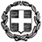 ΕΛΛΗΝΙΚΗ ΔΗΜΟΚΡΑΤΙΑΥΠΟΥΡΓΕΙΟ ΠΑΙΔΕΙΑΣ ΕΡΕΥΝΑΣ ΚΑΙ ΘΡΗΣΚΕΥΜΑΤΩΝ,ΠΕΡΙΦΕΡΕΙΑΚΗ ΔΙΕΥΘΥΝΣΗ Α/ΘΜΙΑΣ & Β/ΘΜΙΑΣ ΕΚΠ/ΣΗΣ ΠΕΛΟΠΟΝΝΗΣΟΥΚλημέντι, 20/11/2015	Αρ. Πρωτ. 100ΠΡΟΣ: α) Σχολικές μονάδες Π/θμιας & Δ/θμιας Εκπαίδευσης όλης της χώρας (δια των  Διευθύνσεων Εκπαίδευσης)β)Υπεύθυνους  Σχολικών Δραστηριοτήτων & Περιβαλλοντικής Εκπαίδευσης Δ/νσεων Π/βάθμιας και Δ/θμιας  Εκπαίδευσης όλης της χώρας.ΚΟΙΝ.: Περιφερειακή Δ/νση Π/θμιας και Δ/θμιας Εκπ/σης Πελοποννήσου	Κ.Π.Ε. ΣΙΚΥΩΝΙΩΝΤαχ. Δ/νση: ΚΛΗΜΕΝΤΙ ΚΟΡΙΝΘΙΑΣ, 20200Πληροφορίες: Φωτόπουλος Γεώργιος 2742071400   Fax:2742071397e-mail: mail@kpe-sikyon.kor.sch.grhttp://kpe-sikyon.kor.sch.gr  Κλημέντι, 20/11/2015	Αρ. Πρωτ. 100ΠΡΟΣ: α) Σχολικές μονάδες Π/θμιας & Δ/θμιας Εκπαίδευσης όλης της χώρας (δια των  Διευθύνσεων Εκπαίδευσης)β)Υπεύθυνους  Σχολικών Δραστηριοτήτων & Περιβαλλοντικής Εκπαίδευσης Δ/νσεων Π/βάθμιας και Δ/θμιας  Εκπαίδευσης όλης της χώρας.ΚΟΙΝ.: Περιφερειακή Δ/νση Π/θμιας και Δ/θμιας Εκπ/σης Πελοποννήσου	Ονομασία:Τηλ:Ονομασία:Φαξ:Διεύθυνση:Email:Α/ΑΟνοματεπώνυμοΕιδικότηταΠροσωπικό emailΠροσωπικό τηλέφωνοΑ/ΑΟνοματεπώνυμοΕιδικότηταΠροσωπικό emailΠροσωπικό τηλέφωνοΤάξεις:Αριθμός μαθητών:Συμμετέχετε, φέτος, σε άλλα δίκτυα;ΝΑΙΟΧΙΣυμμετείχατε, τα προηγούμενα χρόνια, σε άλλα δίκτυα; ΝΑΙΟΧΙΘέμα προγράμματος Π.Ε. που υλοποιείτε την τρέχουσα σχολική χρονιά: